TOPIC Summer Recharge 
Sample Meeting Plan; _______ GradesAll Activities, tools, etc. shown here are suggestions.  Please feel free to substitute and/or modify as needed. Visit your Resource Library for tools, videos, speaker ideas, etc.

If your meetings are online, be sure to notify parents in advance about any materials needed so club members have supplies ready. Prior to the start of meetings (as everyone starts coming in), during activities, and at the end - play fun and appropriate background music so kids are engaged. Encourage kids to get up and move/dance if they’d like understanding everyone may not choose to move and that’s OK! ☺
TOPIC: SUMMER RECHARGE – - Restore ourselves and reconnect with our intention and goals.“Check in” Write the check in activity you plan to use today, or include any links to things you want to access on a computer during the meeting.

KM365 Tool Write the tool you plan to use today, or include any links to things you want to access on a computer during the meeting.
Review & Intro Review last month’s topic if you’d like, and connect it to this month’s. Write your plans or include any links to resources you will use during the meeting.  
Understanding/Personalization Detail here what you would like the kids to do / how you will engage them to help them explore the topic, dive a little deeper, discover what it means to them.

“Kindness in Action” Write about the project you will do with the kids (something hands on for themselves or a community engagement project).
Reflection Include 2-3 reflection prompts to engage with your kids.

Peace Pledge  Kids for Peace or read one your group created.

Wrap Up Photos, certificates of appreciation, handouts. Be sure to notify parents about the service project including what, how, where and when to donate. 

Please remember to post, and turn in your monthly reporting!
Contact Ambassador Support at AmbassadorSupport@kindnessmatters365.org for questions or comments. 😊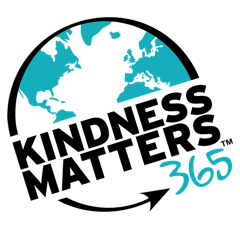 Your Notes